Maringá,         de                          de 20       . __________________________________Assinatura do Candidato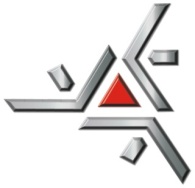 Universidade Estadual de MaringáDepartamento de FarmáciaPrograma de Pós-Graduação em Assistência Farmacêutica - PROFAR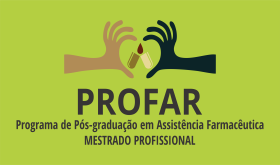 NºFotoFORMULÁRIO DE INSCRIÇÃO DE ALUNO NÃO REGULAR2023IDENTIFICAÇÃO DO CANDIDATOIDENTIFICAÇÃO DO CANDIDATOIDENTIFICAÇÃO DO CANDIDATOIDENTIFICAÇÃO DO CANDIDATOIDENTIFICAÇÃO DO CANDIDATOIDENTIFICAÇÃO DO CANDIDATOIDENTIFICAÇÃO DO CANDIDATOIDENTIFICAÇÃO DO CANDIDATOIDENTIFICAÇÃO DO CANDIDATOIDENTIFICAÇÃO DO CANDIDATOIDENTIFICAÇÃO DO CANDIDATOIDENTIFICAÇÃO DO CANDIDATOIDENTIFICAÇÃO DO CANDIDATOIDENTIFICAÇÃO DO CANDIDATOIDENTIFICAÇÃO DO CANDIDATOIDENTIFICAÇÃO DO CANDIDATONome Completo: Nome Completo: Nome Completo: Nome Completo: Nome Completo: Nome Completo: Nome Completo: Nome Completo: Nome Completo: Nome Completo: Nome Completo: Nome Completo: Nome Completo: Nome Completo: Nome Completo: Nome Completo: CPF: CPF: RG: RG: RG: RG: Órgão Emissor: Órgão Emissor: Órgão Emissor: Órgão Emissor: Órgão Emissor: UF: UF: Emissão: Emissão: Emissão: Título de Eleitor: Título de Eleitor: Título de Eleitor: Título de Eleitor: Título de Eleitor: Zona:Zona:Seção:Seção:Seção:Reservista:Reservista:Reservista:Reservista:Reservista:Reservista:Data de Nascimento:Naturalidade/Nacionalidade:Naturalidade/Nacionalidade:Naturalidade/Nacionalidade:Naturalidade/Nacionalidade:Naturalidade/Nacionalidade:Naturalidade/Nacionalidade:Estado Civil: Estado Civil: Estado Civil: Estado Civil: Estado Civil: Sexo: M (    )    F (    ) Sexo: M (    )    F (    ) Sexo: M (    )    F (    ) Sexo: M (    )    F (    ) ENDEREÇO RESIDENCIALENDEREÇO RESIDENCIALENDEREÇO RESIDENCIALENDEREÇO RESIDENCIALENDEREÇO RESIDENCIALENDEREÇO RESIDENCIALENDEREÇO RESIDENCIALENDEREÇO RESIDENCIALENDEREÇO RESIDENCIALENDEREÇO RESIDENCIALENDEREÇO RESIDENCIALENDEREÇO RESIDENCIALENDEREÇO RESIDENCIALENDEREÇO RESIDENCIALENDEREÇO RESIDENCIALENDEREÇO RESIDENCIAL(Rua, Av.): (Rua, Av.): (Rua, Av.): (Rua, Av.): (Rua, Av.): (Rua, Av.): (Rua, Av.): (Rua, Av.): (Rua, Av.): (Rua, Av.): (Rua, Av.): (Rua, Av.): (Rua, Av.): (Rua, Av.): Número: Número: Bairro: Bairro: Bairro: Bairro: CEP: CEP: CEP: CEP: Cidade: Cidade: Cidade: Cidade: Cidade: Cidade: Cidade: UF: Telefone:Telefone:Telefone:Celular:Celular:Celular:Celular:Celular:Celular:E-mail:E-mail:E-mail:E-mail:E-mail:E-mail:E-mail:GRADUAÇÃOGRADUAÇÃOGRADUAÇÃOCurso: Curso: Curso: IES: IES: Ano de Conclusão: MAIOR TITULAÇÃOMAIOR TITULAÇÃOMAIOR TITULAÇÃOEspecialização   (     )Mestrado   (     )Doutorado   (     )Curso: Curso: Curso: IES: IES: Ano de Conclusão: DISCIPLINAS SOLICITADASCódigo:Disciplina:Professor da disciplina:Professor da disciplina:Professor da disciplina:Professor da disciplina:Código:Disciplina:Professor da disciplina:Professor da disciplina:Professor da disciplina:Professor da disciplina:Código:Disciplina:Professor da disciplina:Professor da disciplina:Professor da disciplina:Professor da disciplina:Código:Disciplina:Professor da disciplina:Professor da disciplina:Professor da disciplina:Professor da disciplina:Código:Disciplina:Professor da disciplina:Professor da disciplina:Professor da disciplina:Professor da disciplina:Código:Disciplina:Professor da disciplina:Professor da disciplina:Professor da disciplina:Professor da disciplina: